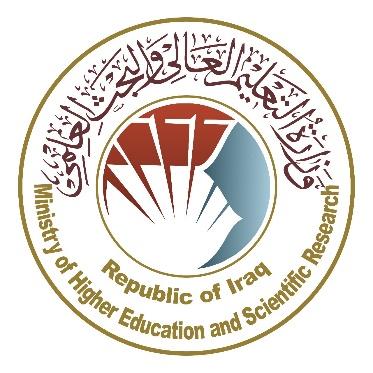 دليل وصف البرنامج الأكاديمي والمقردليل وصف البرنامج الأكاديمي والمقرر الدراسي2024 المقدمة: 		      يُعد البرنامج التعليمي بمثابة حزمة منسقة ومنظمة من المقررات الدراسية التي تشتمل على إجراءات وخبرات تنظم بشكل مفردات دراسية الغرض الأساس منها بناء وصقل مهارات الخريجين مما يجعلهم مؤهلين لتلبية متطلبات سوق العمل يتم مراجعته وتقييمه سنوياً عبر إجراءات وبرامج التدقيق الداخلي أو الخارجي مثل برنامج الممتحن الخارجي.    يقدم وصف البرنامج الأكاديمي ملخص موجز للسمات الرئيسة للبرنامج ومقرراته مبيناً المهارات التي يتم العمل على اكسابها للطلبة مبنية على وفق اهداف البرنامج الأكاديمي وتتجلى أهمية هذا الوصف لكونه يمثل الحجر الأساس في الحصول على الاعتماد البرامجي ويشترك في كتابته الملاكات التدريسية بإشراف اللجان العلمية في الأقسام العلمية.      ويتضمن هذا الدليل بنسخته الثانية وصفاً للبرنامج الأكاديمي بعد تحديث مفردات وفقرات الدليل السابق في ضوء مستجدات وتطورات النظام التعليمي في العراق والذي تضمن وصف البرنامج الأكاديمي بشكلها التقليدي نظام (سنوي، فصلي) فضلاً عن اعتماد وصف البرنامج الأكاديمي المعمم بموجب كتاب دائرة الدراسات ت م3/2906 في 3/5/2023 فيما يخص البرامج التي تعتمد مسار بولونيا أساساً لعملها.   وفي هذا المجال لا يسعنا إلا أن نؤكد على أهمية كتابة وصف البرامج الاكاديمية والمقررات الدراسية لضمان حسن سير العملية التعليمية.          مفاهيم ومصطلحات:            وصف البرنامج الأكاديمي: يوفر وصف البرنامج الأكاديمي ايجازاً مقتضباً لرؤيته ورسالته وأهدافه متضمناً وصفاً دقيقاً لمخرجات التعلم المستهدفة على وفق استراتيجيات تعلم محددة. وصف المقرر: يوفر إيجازاً مقتضياً لأهم خصائص المقرر ومخرجات التعلم المتوقعة من الطالب تحقيقها مبرهناً عما إذا كان قد حقق الاستفادة القصوى من فرص التعلم المتاحة. ويكون مشتق من وصف البرنامج.رؤية البرنامج: صورة طموحة لمستقبل البرنامج الأكاديمي ليكون برنامجاً متطوراً وملهماً ومحفزاً وواقعياً وقابلاً للتطبيق. رسالة البرنامج: توضح الأهداف والأنشطة اللازمة لتحقيقها بشكل موجز كما يحدد مسارات تطور البرنامج واتجاهاته.اهداف البرنامج: هي عبارات تصف ما ينوي البرنامج الأكاديمي تحقيقه خلال فترة زمنية محددة وتكون قابلة للقياس والملاحظة.هيكلية المنهج: كافة المقررات الدراسية / المواد الدراسية التي يتضمنها البرنامج الأكاديمي على وفق نظام التعلم المعتمد (فصلي، سنوي، مسار بولونيا) سواء كانت متطلب (وزارة، جامعة، كلية وقسم علمي) مع عدد الوحدات الدراسية. مخرجات التعلم: مجموعة متوافقة من المعارف والمهارات والقيم التي اكتسبها الطالب بعد انتهاء البرنامج الأكاديمي بنجاح ويجب أن يُحدد مخرجات التعلم لكل مقرر بالشكل الذي يحقق اهداف البرنامج. استراتيجيات التعليم والتعلم: بأنها الاستراتيجيات المستخدمة من قبل عضو هيئة التدريس لتطوير تعليم وتعلم الطالب وهي خطط يتم إتباعها للوصول إلى أهداف التعلم. أي تصف جميع الأنشطة الصفية واللاصفية لتحقيق نتائج التعلم للبرنامج. نموذج وصف البرنامج الأكاديمي   اسم الجامعة: جامعة ..بغداد............    الكلية/ المعهد: كلية ..الادارة والاقتصاد................   القسم العلمي: قسم ..العلوم المالية والمصرفية.............    اسم البرنامج الأكاديمي او المهني: بكالوريوس ..مبادئ الإدارة 1     اسم الشهادة النهائية: بكالوريوس في ..العلوم المالية والمصرفية....     النظام الدراسي: فصلي     تاريخ اعداد الوصف: 20/3/2024      تاريخ ملء الملف:      دقـق الملف من قبل     شعبة ضمان الجودة والأداء الجامعي    اسم مدير شعبة ضمان الجودة والأداء الجامعي:    التاريخ                           التوقيع                                                                                                      مصادقة السيد العميد     * ممكن ان تتضمن الملاحظات فيما اذا كان المقرر أساسي او اختياري  . يرجى وضع اشارة في المربعات المقابلة لمخرجات التعلم الفردية من البرنامج الخاضعة للتقييمنموذج وصف المقرر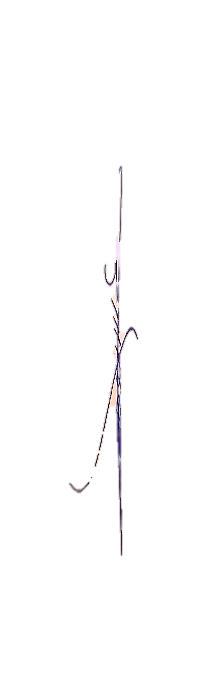 رؤية البرنامج  ان رؤية الكلية هي السير بكليتنا لتاخذ مكانتها تحت شمس الجودة المعبر عنها ، ليس باستخدام اساليب البحث العلمي المحض ، وانما باشاعة الحوار ،وتعلم احترام الرأي الاخر ، وقبول الاخر ، والتخلق بمبادئ العلم المتمثلة بالحياد المزدان بالموقف المعزز بالمعلومات والمعلومات المستقاة من الواقع وطالما ان الوقائع متغيرة فأن الافكار عليها ان تتغير وابتكار الوسائل لوعيها ومضاهاتها ، واعطاء المكانة للعقل واخضاع كل شيءالى محكمة العقل.رسالة البرنامجان رسالة الكلية  هي التعريف بالمبادئ العلمية والطروحات والافكار والمدارس الفكرية من منابعها الاصلية وبمختلف اتجاهاتها ، وليس ماهو خاص وتخصصي محض ، بل يتعداها الى ولوج تيارات المعرفة في مراحلها المختلفة منذ ماقبل العلم ومابعد ان اصبحت علماً وفي  مجالات  الفكر الاقتصادي والاداري والمحاسبي والاحصائي والتي تعنى بهذا الجانب.اهداف البرنامجالتعريف بمفهوم الادارة والمدير.التعريف بمفهوم العملية الإدارية ووظائف المدير.الإلمام بالنظريات والمدارس التي ساهمت في تطور علم الإدارةالتعريف بعناصر العملية الإدارية:التخطيط وأهدافه، وأنواع الخطط ومقومات التخطيط  ومعوقاته.التنظيم وأهميته ، الهيكل التنظيمي ، وطرق التقسيم التنظيمي.الاعتماد البرامجي هل البرنامج حاصل على الاعتماد البرامجي ؟ ومن اي جهة ؟ المؤثرات الخارجية الأخرى هل هناك جهة راعية للبرنامج ؟هيكلية البرنامجهيكلية البرنامجهيكلية البرنامجهيكلية البرنامجهيكلية البرنامجهيكل البرنامج عدد المقررات وحدة دراسية النسبة المئويةملاحظات *متطلبات المؤسسة13 وحدات اسبوعيامتطلبات الكلية13 وحدات اسبوعيامتطلبات القسم 13 وحدات اسبوعياالتدريب الصيفيأخرى وصف البرنامج وصف البرنامج وصف البرنامج وصف البرنامج وصف البرنامج السنة / المستوىرمز المقرر أو المساقاسم المقرر أو المساقالساعات المعتمدةالساعات المعتمدةالكورس الاولمبادئ الإدارة 1نظريعملي45 ساعة خلال الكورسمخرجات التعلم المتوقعة للبرنامجمخرجات التعلم المتوقعة للبرنامجالمعرفة المعرفة التعرف على مفهوم الادارة والمدير والمنظمةالتعرف على الوظائف الادارية ( التخطيط , التنظيم ,صنع واتخاذ القرار , التوجيه, الرقابة)التعرف على البيئة المؤثرة في منظمات الاعمالالتعرف على وظائف ادارة الاعمال المختلفة(إدارة التسويق , الادارة المالية , إدارة الموارد البشرية , إدارة العمليات الانتاجية )استيعاب مفهوم الادارة ودورها في تطوير المنظمات والمجتمعات.بيان نتائج التعلم 1معرفة أهمية مبادئ الادارة وآليات ايجاد الحلول للمشكلات الإدارية .تحليل المشكلات باستخدام النظريات الادارية الحديثة والاسهام في حل المشكلات.المهارات المهارات مخرجات التعلم 21- تحديد مستويات الطلبة علميا2- تطوير القابليات والمهارات3- دعم التفكير والحلول الاداريةبيان نتائج التعلم 21- اعطاء فرص واسعة من المعلومات2- تحديد القوانين والنظريات الإدارية والتعرف على طرق حل المشكلات واتخاذ القرارات .3- وصول الى ملخص يكون قاعدة معلوماتمخرجات التعلم 3تطوير قدرات الطالب على فهم اليات وتقنيات ونظريات الادارة وفهم طبيعة فكر الادارة ودورها في تنمية وتطور المؤسسات والمنشآت والاطلاع على كافة النظريات الادارية والنماذج الادارية المفسرة لها .بيان نتائج التعلم 3الامتحانات التحريريةالامتحانات الشفوية.لجان المناقشة لبحوث التخرج.-تقارير مجموعات العملأسئلة يومية في الصف بهدف إحداث عصف فكري لدى الطلبة.قياس أنشطة الطلبة الصفية من خلال مساهمتهم في أضافة ملاحظات على المادة الدراسية.علما ان الامتحانات الفصلية من 40% والنهائية من 60%القيم  القيم  مخرجات التعلم 41- ترسيخ القانون والمعرفة الإدارية  .2- طرح مشكلات إدارية .3- تحفيز الطلبة للتفكير والتحليل واعطاء الرأي .بيان نتائج التعلم 41- اعطاء فرص واسعة من المعلومات2- تحديد القوانين والتحليلات المشاكل الإدارية وإيجاد الحلول المناسبة لها .3- وصول الى ملخص يكون قاعدة معلوماتمخرجات التعلم 5بيان نتائج التعلم 5استراتيجيات التعليم والتعلم 1- اسلوب المحاضرات.2- الامتحانات والواجبات اليومية.3- تحفيز الطلبة لتحليل واتخاذ القرارات من بين البدائل المناسبة .4- بالإضافة الى الوسائل التقليدية في المحاضرة استعمال المثال المرئي الكترونيا من خلال اجهزة العرض5- اعطاء فرص واسعة من المعلومات6- تحليل النظريات الإدارية 7- وصول الى ملخص يكون قاعدة معلوماتطرائق التقييم 1- الامتحانات بأنواعها. والامتحانات بأسئلة محددة تتضمن ثلاث فئاتالفئة الأولى (البسيطة) تفترض أن 50% من الطلبة بإمكانهم الاجابة عليها.الفئة الثانية (المتوسطة) تفترض أن 30% من الطلبة بإمكانهم الاجابة عليها.الفئة الثالثة (فوق المتوسطة) تفترض أن 15% من الطلبة بإمكانهم الاجابة عليها.2- مشاركة الطلبة في المحاضرة.3- بحوث وتقارير وأسئلة فكرية.4- تحفيز الطلبة لتحليل واتخاذ القرارات الإدارية المناسبة .الهيئة التدريسية الهيئة التدريسية الهيئة التدريسية الهيئة التدريسية الهيئة التدريسية الهيئة التدريسية الهيئة التدريسية أعضاء هيئة التدريسأعضاء هيئة التدريسأعضاء هيئة التدريسأعضاء هيئة التدريسأعضاء هيئة التدريسأعضاء هيئة التدريسأعضاء هيئة التدريسالرتبة العلمية التخصص التخصص المتطلبات/المهارات الخاصة (ان وجدت ) المتطلبات/المهارات الخاصة (ان وجدت ) اعداد الهيئة التدريسية اعداد الهيئة التدريسية الرتبة العلمية عام خاص ملاك محاضر أ.م.د. مازن داود سلمان إدارة وتخطيط تربوياقتصاديات التعليمملاكالتطوير المهنيتوجيه أعضاء هيئة التدريس الجدديقوم القسم بتوجيه اعضاء هيئة التدريس الجدد بالتالي:العمل على تنويع اساليب ادارة الصف والقاء المحاضرات.اجراء المقابلات الشخصية لمعرفة كفاءة التدريسي ومهاراته في التدريس.نشر بحوث في مجلات عالمية ذات معامل تأثير وكتابة المؤلفات والمشاركة في الورش والندوات والمؤتمرات.التطوير المهني لأعضاء هيئة التدريستكون خطة التطوير المهني والاكاديمي على وفق النقاط التالية:يتم مراجعة البرنامج الاكاديمي بشكل دوري من اجل الوقوف على الثغرات ومعالجتها.التقييم السنوي لكل وحدة من قبل رئيس القسم.مراجعة اعضاء هيئة التدريس الدورية للبرنامج الاكاديمي.التنسيق مع شعبة ضمان الجودة في الكلية والجامعة لمتابعة تطبيق البرنامج الاكاديمي في القسم.معيار القبول (وضع الأنظمة المتعلقة بالالتحاق بالكلية أو المعهد سواء قبول مركزي او أخرى تذكر)يقبل القسم خريجو السادس الاعدادي /الفرع العلمي (الاحيائي والتطبيقي) والفرع الادبي طبقا للقبول المركزي وباعتماد المجموع والمعدل الذي حصل عليه الطالب.أهم مصادر المعلومات عن البرنامج الكتب والدوريات والاطاريح العلمية اضافة الى الاعتماد على المصادر العالمية.خطة تطوير البرنامج باستخدام مراجع حديثة واستخدام احدث الكتب التي تدرس في الجامعات العالمية وتطوير المنهج سنويا بما يتلائم مع متطلبات التعليم الجامعي.مخطط مهارات البرنامجمخطط مهارات البرنامجمخطط مهارات البرنامجمخطط مهارات البرنامجمخطط مهارات البرنامجمخطط مهارات البرنامجمخطط مهارات البرنامجمخطط مهارات البرنامجمخطط مهارات البرنامجمخطط مهارات البرنامجمخطط مهارات البرنامجمخطط مهارات البرنامجمخطط مهارات البرنامجمخطط مهارات البرنامجمخطط مهارات البرنامجمخطط مهارات البرنامجمخرجات التعلم المطلوبة من البرنامجمخرجات التعلم المطلوبة من البرنامجمخرجات التعلم المطلوبة من البرنامجمخرجات التعلم المطلوبة من البرنامجمخرجات التعلم المطلوبة من البرنامجمخرجات التعلم المطلوبة من البرنامجمخرجات التعلم المطلوبة من البرنامجمخرجات التعلم المطلوبة من البرنامجمخرجات التعلم المطلوبة من البرنامجمخرجات التعلم المطلوبة من البرنامجمخرجات التعلم المطلوبة من البرنامجمخرجات التعلم المطلوبة من البرنامجالسنة / المستوىرمز المقرراسم المقرراساسي أم اختياري المعرفة   المعرفة   المعرفة   المعرفة   المهارات المهارات المهارات المهارات القيمالقيمالقيمالقيمالسنة / المستوىرمز المقرراسم المقرراساسي أم اختياري أ1أ2أ3أ4ب1ب2ب3ب4ج1ج2ج3ج4اسم المقرر  اسم المقرر  اسم المقرر  اسم المقرر  اسم المقرر  اسم المقرر  اسم المقرر  اسم المقرر  اسم المقرر  مبادئ الإدارة 1مبادئ الإدارة 1مبادئ الإدارة 1مبادئ الإدارة 1مبادئ الإدارة 1مبادئ الإدارة 1مبادئ الإدارة 1مبادئ الإدارة 1مبادئ الإدارة 1رمز المقرررمز المقرررمز المقرررمز المقرررمز المقرررمز المقرررمز المقرررمز المقرررمز المقررالفصل / السنةالفصل / السنةالفصل / السنةالفصل / السنةالفصل / السنةالفصل / السنةالفصل / السنةالفصل / السنةالفصل / السنة الفصل الدراسي الاول الفصل الدراسي الاول الفصل الدراسي الاول الفصل الدراسي الاول الفصل الدراسي الاول الفصل الدراسي الاول الفصل الدراسي الاول الفصل الدراسي الاول الفصل الدراسي الاولتاريخ إعداد هذا الوصفتاريخ إعداد هذا الوصفتاريخ إعداد هذا الوصفتاريخ إعداد هذا الوصفتاريخ إعداد هذا الوصفتاريخ إعداد هذا الوصفتاريخ إعداد هذا الوصفتاريخ إعداد هذا الوصفتاريخ إعداد هذا الوصف20/ 3/ 202420/ 3/ 202420/ 3/ 202420/ 3/ 202420/ 3/ 202420/ 3/ 202420/ 3/ 202420/ 3/ 202420/ 3/ 2024أشكال الحضور المتاحةأشكال الحضور المتاحةأشكال الحضور المتاحةأشكال الحضور المتاحةأشكال الحضور المتاحةأشكال الحضور المتاحةأشكال الحضور المتاحةأشكال الحضور المتاحةأشكال الحضور المتاحةحضور الطلبة بشكل كامل وبالوقت المحددحضور الطلبة بشكل كامل وبالوقت المحددحضور الطلبة بشكل كامل وبالوقت المحددحضور الطلبة بشكل كامل وبالوقت المحددحضور الطلبة بشكل كامل وبالوقت المحددحضور الطلبة بشكل كامل وبالوقت المحددحضور الطلبة بشكل كامل وبالوقت المحددحضور الطلبة بشكل كامل وبالوقت المحددحضور الطلبة بشكل كامل وبالوقت المحددعدد الساعات الدراسية (الكلي)/ عدد الوحدات (الكلي)عدد الساعات الدراسية (الكلي)/ عدد الوحدات (الكلي)عدد الساعات الدراسية (الكلي)/ عدد الوحدات (الكلي)عدد الساعات الدراسية (الكلي)/ عدد الوحدات (الكلي)عدد الساعات الدراسية (الكلي)/ عدد الوحدات (الكلي)عدد الساعات الدراسية (الكلي)/ عدد الوحدات (الكلي)عدد الساعات الدراسية (الكلي)/ عدد الوحدات (الكلي)عدد الساعات الدراسية (الكلي)/ عدد الوحدات (الكلي)عدد الساعات الدراسية (الكلي)/ عدد الوحدات (الكلي)45 ساعة دراسية للكورس الواحد45 ساعة دراسية للكورس الواحد45 ساعة دراسية للكورس الواحد45 ساعة دراسية للكورس الواحد45 ساعة دراسية للكورس الواحد45 ساعة دراسية للكورس الواحد45 ساعة دراسية للكورس الواحد45 ساعة دراسية للكورس الواحد45 ساعة دراسية للكورس الواحداسم مسؤول المقرر الدراسي ( اذا اكثر من اسم يذكر) اسم مسؤول المقرر الدراسي ( اذا اكثر من اسم يذكر) اسم مسؤول المقرر الدراسي ( اذا اكثر من اسم يذكر) اسم مسؤول المقرر الدراسي ( اذا اكثر من اسم يذكر) اسم مسؤول المقرر الدراسي ( اذا اكثر من اسم يذكر) اسم مسؤول المقرر الدراسي ( اذا اكثر من اسم يذكر) اسم مسؤول المقرر الدراسي ( اذا اكثر من اسم يذكر) اسم مسؤول المقرر الدراسي ( اذا اكثر من اسم يذكر) اسم مسؤول المقرر الدراسي ( اذا اكثر من اسم يذكر) الاسم:  أ .م.د. مازن داود سلمان                                                      الآيميل : mazin@coadec.uobaghdad.edu.iqالاسم:  أ .م.د. مازن داود سلمان                                                      الآيميل : mazin@coadec.uobaghdad.edu.iqالاسم:  أ .م.د. مازن داود سلمان                                                      الآيميل : mazin@coadec.uobaghdad.edu.iqالاسم:  أ .م.د. مازن داود سلمان                                                      الآيميل : mazin@coadec.uobaghdad.edu.iqالاسم:  أ .م.د. مازن داود سلمان                                                      الآيميل : mazin@coadec.uobaghdad.edu.iqالاسم:  أ .م.د. مازن داود سلمان                                                      الآيميل : mazin@coadec.uobaghdad.edu.iqالاسم:  أ .م.د. مازن داود سلمان                                                      الآيميل : mazin@coadec.uobaghdad.edu.iqالاسم:  أ .م.د. مازن داود سلمان                                                      الآيميل : mazin@coadec.uobaghdad.edu.iqالاسم:  أ .م.د. مازن داود سلمان                                                      الآيميل : mazin@coadec.uobaghdad.edu.iqاهداف المقرر اهداف المقرر اهداف المقرر اهداف المقرر اهداف المقرر اهداف المقرر اهداف المقرر اهداف المقرر اهداف المقرر تعليم الطلبة مبادئ الإدارة مع التركيز على إدارة الاعمالالتركيز على اعطاء ثقافة اادارية عامةالتركيز في الامثلة على الجوانب الإدارية في المؤسسات المالية والمصرفية والتمويلتحفيز ملكات الطلبة من خلال الاسئلة الفكرية والتحليليةربط النظريات والتحليلات والمشكلات الادارية بالواقعتعليم الطلبة كيفية اتخاذ القرارات الاداريةتعليم الطلبة مبادئ الإدارة مع التركيز على إدارة الاعمالالتركيز على اعطاء ثقافة اادارية عامةالتركيز في الامثلة على الجوانب الإدارية في المؤسسات المالية والمصرفية والتمويلتحفيز ملكات الطلبة من خلال الاسئلة الفكرية والتحليليةربط النظريات والتحليلات والمشكلات الادارية بالواقعتعليم الطلبة كيفية اتخاذ القرارات الاداريةتعليم الطلبة مبادئ الإدارة مع التركيز على إدارة الاعمالالتركيز على اعطاء ثقافة اادارية عامةالتركيز في الامثلة على الجوانب الإدارية في المؤسسات المالية والمصرفية والتمويلتحفيز ملكات الطلبة من خلال الاسئلة الفكرية والتحليليةربط النظريات والتحليلات والمشكلات الادارية بالواقعتعليم الطلبة كيفية اتخاذ القرارات الاداريةتعليم الطلبة مبادئ الإدارة مع التركيز على إدارة الاعمالالتركيز على اعطاء ثقافة اادارية عامةالتركيز في الامثلة على الجوانب الإدارية في المؤسسات المالية والمصرفية والتمويلتحفيز ملكات الطلبة من خلال الاسئلة الفكرية والتحليليةربط النظريات والتحليلات والمشكلات الادارية بالواقعتعليم الطلبة كيفية اتخاذ القرارات الاداريةتعليم الطلبة مبادئ الإدارة مع التركيز على إدارة الاعمالالتركيز على اعطاء ثقافة اادارية عامةالتركيز في الامثلة على الجوانب الإدارية في المؤسسات المالية والمصرفية والتمويلتحفيز ملكات الطلبة من خلال الاسئلة الفكرية والتحليليةربط النظريات والتحليلات والمشكلات الادارية بالواقعتعليم الطلبة كيفية اتخاذ القرارات الاداريةتعليم الطلبة مبادئ الإدارة مع التركيز على إدارة الاعمالالتركيز على اعطاء ثقافة اادارية عامةالتركيز في الامثلة على الجوانب الإدارية في المؤسسات المالية والمصرفية والتمويلتحفيز ملكات الطلبة من خلال الاسئلة الفكرية والتحليليةربط النظريات والتحليلات والمشكلات الادارية بالواقعتعليم الطلبة كيفية اتخاذ القرارات الادارية.............................................استراتيجيات التعليم والتعلم استراتيجيات التعليم والتعلم استراتيجيات التعليم والتعلم استراتيجيات التعليم والتعلم استراتيجيات التعليم والتعلم استراتيجيات التعليم والتعلم استراتيجيات التعليم والتعلم استراتيجيات التعليم والتعلم استراتيجيات التعليم والتعلم الاستراتيجيةالاستراتيجيةالاستراتيجية1- اعطاء فرص واسعة من المعلومات2- تحديد القوانين وتحليل المشكلات الإدارية 3- وصول الى ملخص يكون قاعدة معلومات1- اعطاء فرص واسعة من المعلومات2- تحديد القوانين وتحليل المشكلات الإدارية 3- وصول الى ملخص يكون قاعدة معلومات1- اعطاء فرص واسعة من المعلومات2- تحديد القوانين وتحليل المشكلات الإدارية 3- وصول الى ملخص يكون قاعدة معلومات1- اعطاء فرص واسعة من المعلومات2- تحديد القوانين وتحليل المشكلات الإدارية 3- وصول الى ملخص يكون قاعدة معلومات1- اعطاء فرص واسعة من المعلومات2- تحديد القوانين وتحليل المشكلات الإدارية 3- وصول الى ملخص يكون قاعدة معلومات1- اعطاء فرص واسعة من المعلومات2- تحديد القوانين وتحليل المشكلات الإدارية 3- وصول الى ملخص يكون قاعدة معلوماتبنية المقرربنية المقرربنية المقرربنية المقرربنية المقرربنية المقرربنية المقرربنية المقرربنية المقررالأسبوعالساعاتمخرجات التعلم المطلوبةمخرجات التعلم المطلوبةاسم الوحدة او الموضوعاسم الوحدة او الموضوعاسم الوحدة او الموضوعطريقة التعلمطريقة التقييمالفصل الأولالفصل الأولالفصل الأولالفصل الأولالفصل الأولالفصل الأولالفصل الأولالفصل الأولالفصل الأول13معرفة المفاهيم العامة للإدارة معرفة المفاهيم العامة للإدارة مفهوم الإدارة وأهميتهامهمات المدير مداخل دراسة الإدارة مفهوم الإدارة وأهميتهامهمات المدير مداخل دراسة الإدارة مفهوم الإدارة وأهميتهامهمات المدير مداخل دراسة الإدارة شرح وايضاح واستخدام محاضرات الباور بوينت المشاركة النقاشات والشرح والرسوم وامتحانات شفوية وتحريرية23معرفة كيفية تطور الفكر الإداري معرفة كيفية تطور الفكر الإداري التطور التاريخي للفكر الإداريالتطور التاريخي للفكر الإداريالتطور التاريخي للفكر الإداريشرح وايضاح واستخدام محاضرات الباور بوينت المشاركة النقاشات والشرح والرسوم وامتحانات شفوية وتحريرية33معرفة المؤثرات على القرارات الإدارية في بيئة المنظمة  معرفة المؤثرات على القرارات الإدارية في بيئة المنظمة  الادارة في البيئة المتغيرة الادارة في البيئة المتغيرة الادارة في البيئة المتغيرة شرح وايضاح واستخدام محاضرات الباور بوينت المشاركة النقاشات والشرح والرسوم وامتحانات شفوية وتحريرية43توضيح وظائف التخطيط وكيفية اتخاذ القراراتتوضيح وظائف التخطيط وكيفية اتخاذ القراراتالتخطيط واتخاذ القراراتالتخطيط واتخاذ القراراتالتخطيط واتخاذ القراراتشرح وايضاح واستخدام محاضرات الباور بوينت المشاركة النقاشات والشرح والرسوم وامتحانات شفوية وتحريرية53معرفة الية صياغة الخطط التشغيلية معرفة الية صياغة الخطط التشغيلية الخطط التشغيلية الخطط التشغيلية الخطط التشغيلية شرح وايضاح واستخدام محاضرات الباور بوينت المشاركة النقاشات والشرح والرسوم وامتحانات شفوية وتحريرية63التعرف على كيفية الحصول على البيانات والمعلومات والاستفادة واستثمارها عند اتخاذ القرارات التعرف على كيفية الحصول على البيانات والمعلومات والاستفادة واستثمارها عند اتخاذ القرارات المعلومات واتخاذ القرارالمعلومات واتخاذ القرارالمعلومات واتخاذ القرارشرح وايضاح واستخدام محاضرات الباور بوينت المشاركة النقاشات والشرح والرسوم وامتحانات شفوية وتحريرية73معرفة وظائف ودور التخطيط الاستراتيجي معرفة وظائف ودور التخطيط الاستراتيجي الأهداف والتخطيط الاستراتيجي  الأهداف والتخطيط الاستراتيجي  الأهداف والتخطيط الاستراتيجي  شرح وايضاح واستخدام محاضرات الباور بوينت المشاركة النقاشات والشرح والرسوم وامتحانات شفوية وتحريرية83معرفة أنواع الاستراتيجيات معرفة أنواع الاستراتيجيات أنواع الاستراتيجيات أنواع الاستراتيجيات أنواع الاستراتيجيات شرح وايضاح واستخدام محاضرات الباور بوينت المشاركة النقاشات والشرح والرسوم وامتحانات شفوية وتحريرية93معرفة اهم النظريات الحديثة في الإدارة معرفة اهم النظريات الحديثة في الإدارة نظريات الإدارة المعاصرة الإدارة بالأهداف نظريات الإدارة المعاصرة الإدارة بالأهداف نظريات الإدارة المعاصرة الإدارة بالأهداف شرح وايضاح واستخدام محاضرات الباور بوينت المشاركة النقاشات والشرح والرسوم وامتحانات شفوية وتحريرية103معرفة أنواع الخطط معرفة أنواع الخطط التخطيط الشامل أنواع الخطط التخطيط الشامل أنواع الخطط التخطيط الشامل أنواع الخطط شرح وايضاح واستخدام محاضرات الباور بوينت المشاركة النقاشات والشرح والرسوم وامتحانات شفوية وتحريرية113معرفة كيفية اتخاذ القرار معرفة كيفية اتخاذ القرار  اتخاذ القرارات أنواع القرارات  اتخاذ القرارات أنواع القرارات  اتخاذ القرارات أنواع القرارات شرح وايضاح واستخدام محاضرات الباور بوينت المشاركة النقاشات والشرح والرسوم وامتحانات شفوية وتحريرية123معرفة انواع المعلومات المحوسبة وكيفية استخدامها بالطريقة المثلى عند اتخاذ القرارات معرفة انواع المعلومات المحوسبة وكيفية استخدامها بالطريقة المثلى عند اتخاذ القرارات نظم المعلومات المستندة للحاسوب أشكال الأنظمة المعلومات اللازمة لاتخاذ القرارات نظم المعلومات المستندة للحاسوب أشكال الأنظمة المعلومات اللازمة لاتخاذ القرارات نظم المعلومات المستندة للحاسوب أشكال الأنظمة المعلومات اللازمة لاتخاذ القرارات شرح وايضاح واستخدام محاضرات الباور بوينت المشاركة النقاشات والشرح والرسوم وامتحانات شفوية وتحريرية133معرفة الوظيفية ومكوناتها وكيفية تصميمها معرفة الوظيفية ومكوناتها وكيفية تصميمها تصميم الوظيفة تصميم الوظيفة تصميم الوظيفة شرح وايضاح واستخدام محاضرات الباور بوينت المشاركة النقاشات والشرح والرسوم وامتحانات شفوية وتحريرية143معرفة انواع الهياكل التنظيمية معرفة انواع الهياكل التنظيمية الهيكل التنظيمي أجزاء المنظمة .الهيكل التنظيمي أجزاء المنظمة .الهيكل التنظيمي أجزاء المنظمة .شرح وايضاح واستخدام محاضرات الباور بوينت المشاركة النقاشات والشرح والرسوم وامتحانات شفوية وتحريرية153امتحاناتامتحاناتامتحاناتتقييم المقررتقييم المقررتقييم المقررتقييم المقررتقييم المقررتقييم المقررتقييم المقررتقييم المقررتقييم المقررتوزيع الدرجة من 100 على وفق المهام المكلف بها الطالب مثل التحضير اليومي 5 درجات،والامتحانات اليومية والشفوية 5 درجات، الامتحانات الشهرية والتحريرية 25درجة ، التقارير5درجات، الامتحان النهائي 60 درجة.توزيع الدرجة من 100 على وفق المهام المكلف بها الطالب مثل التحضير اليومي 5 درجات،والامتحانات اليومية والشفوية 5 درجات، الامتحانات الشهرية والتحريرية 25درجة ، التقارير5درجات، الامتحان النهائي 60 درجة.توزيع الدرجة من 100 على وفق المهام المكلف بها الطالب مثل التحضير اليومي 5 درجات،والامتحانات اليومية والشفوية 5 درجات، الامتحانات الشهرية والتحريرية 25درجة ، التقارير5درجات، الامتحان النهائي 60 درجة.توزيع الدرجة من 100 على وفق المهام المكلف بها الطالب مثل التحضير اليومي 5 درجات،والامتحانات اليومية والشفوية 5 درجات، الامتحانات الشهرية والتحريرية 25درجة ، التقارير5درجات، الامتحان النهائي 60 درجة.توزيع الدرجة من 100 على وفق المهام المكلف بها الطالب مثل التحضير اليومي 5 درجات،والامتحانات اليومية والشفوية 5 درجات، الامتحانات الشهرية والتحريرية 25درجة ، التقارير5درجات، الامتحان النهائي 60 درجة.توزيع الدرجة من 100 على وفق المهام المكلف بها الطالب مثل التحضير اليومي 5 درجات،والامتحانات اليومية والشفوية 5 درجات، الامتحانات الشهرية والتحريرية 25درجة ، التقارير5درجات، الامتحان النهائي 60 درجة.توزيع الدرجة من 100 على وفق المهام المكلف بها الطالب مثل التحضير اليومي 5 درجات،والامتحانات اليومية والشفوية 5 درجات، الامتحانات الشهرية والتحريرية 25درجة ، التقارير5درجات، الامتحان النهائي 60 درجة.توزيع الدرجة من 100 على وفق المهام المكلف بها الطالب مثل التحضير اليومي 5 درجات،والامتحانات اليومية والشفوية 5 درجات، الامتحانات الشهرية والتحريرية 25درجة ، التقارير5درجات، الامتحان النهائي 60 درجة.توزيع الدرجة من 100 على وفق المهام المكلف بها الطالب مثل التحضير اليومي 5 درجات،والامتحانات اليومية والشفوية 5 درجات، الامتحانات الشهرية والتحريرية 25درجة ، التقارير5درجات، الامتحان النهائي 60 درجة.مصادر التعلم والتدريس مصادر التعلم والتدريس مصادر التعلم والتدريس مصادر التعلم والتدريس مصادر التعلم والتدريس مصادر التعلم والتدريس مصادر التعلم والتدريس مصادر التعلم والتدريس مصادر التعلم والتدريس الكتب المقررة المطلوبة ( المنهجية أن وجدت )الكتب المقررة المطلوبة ( المنهجية أن وجدت )الكتب المقررة المطلوبة ( المنهجية أن وجدت )الكتب المقررة المطلوبة ( المنهجية أن وجدت )الكتب المقررة المطلوبة ( المنهجية أن وجدت )الشماع خليل محمد (2009) مبادئ الادارة مع التركيز على ادارة الاعمال ، دار المسيرة للنشر ، عمان ، الأردن .الشماع خليل محمد (2009) مبادئ الادارة مع التركيز على ادارة الاعمال ، دار المسيرة للنشر ، عمان ، الأردن .الشماع خليل محمد (2009) مبادئ الادارة مع التركيز على ادارة الاعمال ، دار المسيرة للنشر ، عمان ، الأردن .الشماع خليل محمد (2009) مبادئ الادارة مع التركيز على ادارة الاعمال ، دار المسيرة للنشر ، عمان ، الأردن .المراجع الرئيسة ( المصادر)المراجع الرئيسة ( المصادر)المراجع الرئيسة ( المصادر)المراجع الرئيسة ( المصادر)المراجع الرئيسة ( المصادر)العنزي سعد علي (2016) مبادئ ادارة الاعمال ، دار كتبة عدنان للنشر والتوزيع ، بغداد العراقالعنزي سعد علي (2016) مبادئ ادارة الاعمال ، دار كتبة عدنان للنشر والتوزيع ، بغداد العراقالعنزي سعد علي (2016) مبادئ ادارة الاعمال ، دار كتبة عدنان للنشر والتوزيع ، بغداد العراقالعنزي سعد علي (2016) مبادئ ادارة الاعمال ، دار كتبة عدنان للنشر والتوزيع ، بغداد العراقالكتب والمراجع الساندة التي يوصى بها (المجلات العلمية، التقارير.... )الكتب والمراجع الساندة التي يوصى بها (المجلات العلمية، التقارير.... )الكتب والمراجع الساندة التي يوصى بها (المجلات العلمية، التقارير.... )الكتب والمراجع الساندة التي يوصى بها (المجلات العلمية، التقارير.... )الكتب والمراجع الساندة التي يوصى بها (المجلات العلمية، التقارير.... )....المراجع الإلكترونية ، مواقع الانترنيتالمراجع الإلكترونية ، مواقع الانترنيتالمراجع الإلكترونية ، مواقع الانترنيتالمراجع الإلكترونية ، مواقع الانترنيتالمراجع الإلكترونية ، مواقع الانترنيت----